Шеберлік –сыныпты көркемдеу үлгісіМұғалімнің аты-жөні: Смагулова Самига ШариповнаЖұмыс өтілі: 5 жылЖұмыс орны:Новопокровка орта мектебіҚызметі: Бастауыш пәнінің мұғаліміСанаты:ІІ     ШЕБЕРЛІК-СЫНЫП ЖОСПАРЫ:ТАҚЫРЫП: 1 сыныпқа арналған сабақ жоспарыШЕБЕРЛІК-СЫНЫПТЫҢ МАҚСАТЫ МЕН МІНДЕТТЕРІ: Мм дыбысының әріп таңбасымен таныстыру және жазуды үйрету. Сөздерді жүйелі құрап, әңгімелей білу қабілетін дамыту. Сауатты жазуға тәрбиелеуКҮТІЛЕТІН НӘТИЖЕ: Мм дыбысының әріп таңбасын біледі. Сурет бойынша жұмыс жасап, ол суреттердің мағынасын түсініп, әңгімелей алады. Мм дыбысы бар буындар мен тұтас сөздерді оқи алады. Көркем сауатты жаза алады, дәптердегі тапсырманы өз бетімен түсініп орындайды. Шығармашылық тапсырмаларды орындай отырып, сөздердің мағынасын түсініп, бағалайды.МАҚСАТЫ БАҒЫТТАЛҒАН АУДИТОРИЯ: 1 сынып оқушыларыШЕБЕРЛІК-СЫНЫП БАРЫСЫ: Психологиялық дайындық, үй тапсырмасын тексеру, мағынаны тану, сурет бойынша жұмыс, оқулықпен жұмыс, дәптермен жұмыс, ой толғаныс, кері байланыс ӘДІС-ТӘСІЛДЕРІ: жоғалған сөзді тап, әріптер еліне саяхат, сөз жұмбақ шешу, оқушыларға әңгімелету, дүкеннен азық - түлік алу, бір сөзден көп сөз ойла, пирамида құрастыруҚҰРАЛ-ЖАБДЫҚТАР: интербелсенді тақта, презентация, оқулық, дәптер, стикер, постер, фломастерлерДИДАКТИКАЛЫҚ МАТЕРИАЛДАР: мазмұнды суреттер, карточкаларШЕБЕРЛІК-СЫНЫП МАЗМҰНЫ :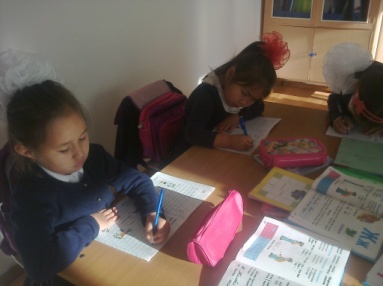 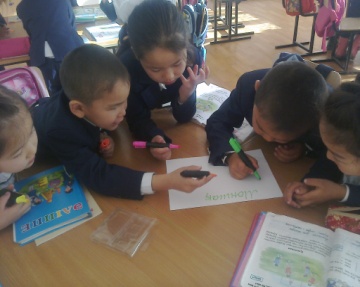 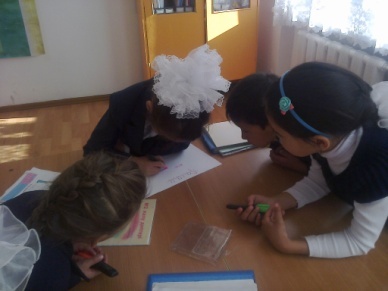 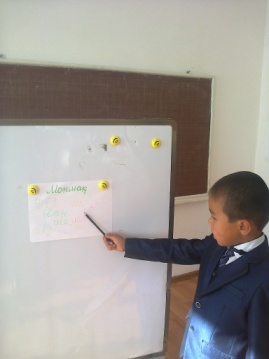 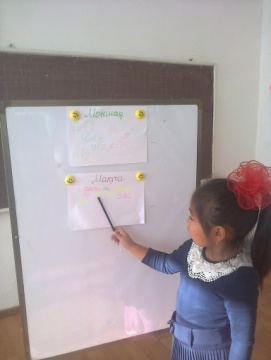 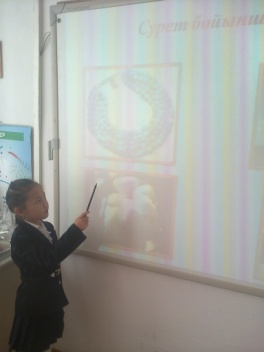 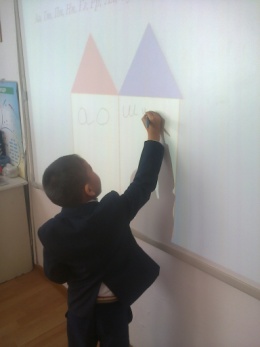 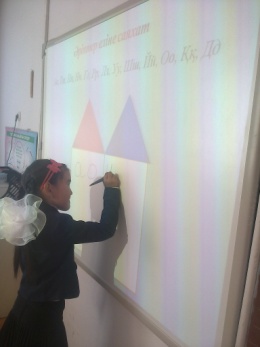 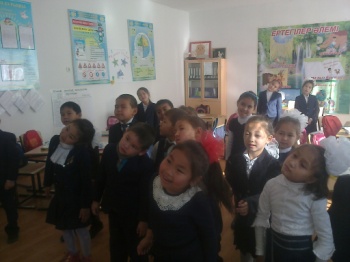 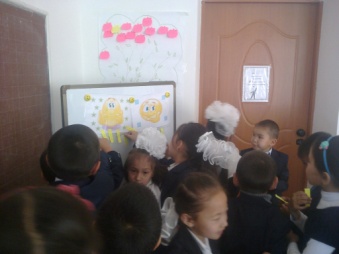 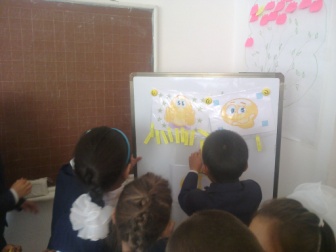 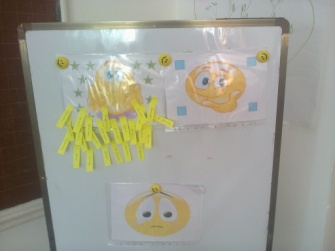 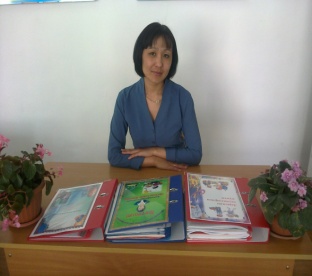 Жұмыс кезеңі: Кіріспе бөлімКезеңнің мазмұныҚатысушылардың іс-әрекетіУақытыРесурстарҰйымдастыру кезеңіТопқа бөлудің мқсаты: Оқушылардың сабаққа деген ынтасын, қызығушылығын оятып, топқа бөлуді үйретуҮй тапсырмасын тексеруМіндеттері: Өткен тақырыпбойынша жұмыс жүргізе отырып оқушылардың есте сақтау қабілеттерін жетілдіруМағынаны тану:Сурет бойынша жұмысОқушылардың тіл байлықтарын дамыта отрып бүгінгі сабаққа одан ары ынталандыру, қызықтыруОқулықпен жұмысМіндеттері: оқулықтағы сөздерді буындап, тұтас оқытып, мәтінмен жұмыс жүргізуДәптермен жұмысМіндеттері: Дәптерге таза, сауатты, ұқыпты жазуға үйрету, дағдыландыру Сергіту сәтіОй толғанысМіндеттері Бірлесіп жұмыс істеуді, бірін – бірі тыңдауды, басқаның көзқарасымен санасуды қалыптастырадыКерібайланысМұғалімнің сәлемдесуіТоптарға бөлуТағам суреттерін таңдап алу әдісі арқылыа) Жоғалған сөзді тап әдісіДана ал.
Дулат қара.
қой қорала.
Тірек сөздер: доп, Айдар, торпақә) әріптер еліне саяхат әдісі Қызыл үйшік.....
Көк үйшік.........
(Аа, Тт, Пп, Нн, Ғғ, Рр, Лл, Уу, Шш, Йй, Оо, Ққ, Дд)
Дыбысталу ерекшелігіне қарай үйлеріне орналастырайық!
Сөз жұмбақ шешейік  әдісіМұғалімнің сұрақтары:1. Қыздар алқасы (м) оншақ
2. Үй жануарларын бір сөзбен не дейміз? (м) ал
3. Көйлек неден тігіледі? (м) ата
4. Киім тоқылатын ақ ұлпа? (м) ақта
Сөзжұмбақ шешуіндегі сөздерді буынға бөліп айтып, бірінші дыбыстарына мән беріп қарайық.
Мон - шақ, мал, ма - та, мақ - та сөз басында Мм дыбысы естіліп тұр.
Олай болса, барлығымыз хормен М деп дыбыстап көрейік.
Мм дыбысы ауыз қуысынан кедергіге ұшырап қысылып айтылады. Олай болса, Мм дауыссыз үнді дыбыс.5 топқа Моншақ, комбайн, мақта, оймақ, тағам суреттерін беріп оқушыларға әңгімелетуБағанда берілген сөздерді оқыту. Мәтінмен жұмыс: «Тамақ». Тамақтың адам өмірі үшін маңызын ұғындыру. Дүкеннен азық - түлік алуМына жұмбақ сөз шешімін тауып, кәрзеңкеге салайық:
Ас атасы - 
2. Өзі тәтті, тез ерігенШәйдің дәмін келтірген. 3. Нанмен бірге жағылған
Барлық бала дәм алған – 4. Домалақ оның пішіні.
Ол да бір нанның үлгісі 5. Сүттің де бір түрі бар ұйытылған ішуге арнайылап қойытылған 
Кәрзеңкедегі сөздерді оқу, бұларды бір сөзбен не дейміз?
Тамақ не үшін қажет?
Адам өмірі үшін тағы да нелер қажет?
- «Тамақ» сөзіне дыбыстық талдау жасауМм әрпін жазу. Мм әрпін баспа, жазба түрін таныстырып, ауада, тақтаға жазып, дәптерге орындау


а) Бір сөзден көп сөз ойла:
1 топ: Моншақ 2 топ: Оймақ 3 топ: Мақта 4 топ: Қалам 5 топ: Қармақ 

ә) Пирамида құрастыру:
1 Бүгін танысқан әріп? 2 Мм қандай дыбыс? 3 Матаны неден жасайды? 4 Тамаққа қосатын бұйымдарды немен қуырады? 5 Киім тоқылатын бұйым Сендер бүгін сабақта қандай жаңа білім алдыңдар?
Қандай қызықты мағлұматтар алдыңдар?
Қай тапсырманы орындағанда қиындыққа тап болдыңдар?
Қай тапсырма ұнады?Оқушылардың сәлемдесуіОқушылар әр түрлі тағамдарды таңдау арқылы 5 топқа бөлінедіОқушылар сөйлемдерді оқып тірек сөздерді пайдалана отырып сөйлемдерді құрастырадыОқушылар әріптердің дыбысталу ерекшелігіне қарай Қызыл үйшік.....
Көк үйшік.........Үйлеріне әріптерді орналастырып жазады орналастырайықСұрақтарға жауап бере отырып сөз жұмбақты шешеді.Сөз жұмбақтың шешуіндегі сөздерді буынға бөліп бірінші дыбыстарына мән беріп сабақтың тақырыбын ашады.Барлығы хормен Мм дыбысын дауыстап айтадыМоншақ
Бұл - моншақ. Қыздар моншақты әсемдік үшін тағады.
Комбайн
Бұл - комбайн. Комбайн мақта алқабында мақта орды.
Мақта
Бұл - мақта. Мақтадан киім тоқылады.
Оймақ.
Бұл - оймақ. Оймақты іс тіккенде қолданады.МатаБұл мата. Матадан әртүрлі киімдер тігіледіОқушылар бағандағы берілген сөздерді тізбектеп оқиды. Мәтінмен жұмыс «Тамақ» (нан)(қант)
(май)(тоқаш)(айран)Тамақ деймізТамақ адам өміріне қажет. Тамақсыз адамдар өмір сүре алмайды. Адам өміріне тағы ауа, су, киім жылу, жарық т.б қажетТамақ деген сөзде 5 дыбыс, 5 әріп бар 2 дауысты (а,а), 3 дауыссыз (т, м, қ)Мм әріпінің жазба, баспа түрін біледі, тақтаға жазып дәптерге орындайды
(Он, шақ, ошақ, монша)(ақ, ой, май, қой, ай)
(Мата, ақ, ақта, тамақ)( лақ, ала, мал, ал)(қар, ақ, ара, қара, марқа)(М)(Мм дауыссыз үнді дыбыс)
(Мақта)(Май)(Мата)


Қойылған сұрақтарға жауап береді2 мин3 мин2 мин2 мин2 мин3 мин5 мин5 мин5 мин3 мин2минӘр түрлі тағамдардың суреттері бар карточкалар(сүт, айран, тоқаш, қаймақ, май)Интербелсенді тақтамен жұмысИнтербелсенді тақтамен жұмыс5 топқа арналған суреттерОқулық, интер белсенді тақтаДәптер, интер белсенді тақтаПостерге жазуБерілген үшбұрыштардың көлеміне қарай пирамида құрастыруСмайликтерге Стикерлерді жабыстыру